
บันทึกข้อความส่วนราชการ   งานวิจัยฯ ฝ่ายวิจัยและบริการวิชาการ โทร.1304ที่  สธ 1103.15.04.1/	วันที่    5    กรกฎาคม  2564เรื่อง   เสนอความต้องการจัดซื้อวัสดุอุปกรณ์โครงการ/กิจกรรมเรียน    ผู้อำนวยการวิทยาลัยพยาบาลบรมราชชนนี พุทธชินราช                    ข้าพเจ้านางดวงใจ พรหมพยัคฆ์ ตำแหน่ง พยาบาลวิชาชีพชำนาญการพิเศษ หัวหน้าโครงการวิจัย เรื่อง ผลของใช้เทคนิคการสะท้อนคิดในการฝึกปฏิบัติการเยี่ยมบ้านต่อการคิดอย่างมีวิจารณญาณและทักษะทางปัญญาของนักศึกษาพยาบาล แหล่งของเงิน      เงินอุดหนุน       เงินรายได้สถานศึกษา  ระยะเวลาดำเนินการวันที่ 5 – 10 เมษายน 2563 ขอส่งประมาณการวัสดุดังนี้                                                                        รวมเป็นเงินทั้งสิ้น (สามพันห้าร้อยบาทถ้วน)   	จึงเรียนมาเพื่อโปรดพิจารณา                                                      	(นางดวงใจ พรหมพยัคฆ์)			                               พยาบาลวิชาชีพชำนาญการพิเศษลำดับรายการจำนวนราคาต่อหน่วย (บาท)เป็นเงิน (บาท)1กระดาษถ่ายเอกสาร A4 80 แกรม (500 แผ่น)5 รีม1206002แฟ้มใส่เอกสาร 2 แพ็ค1002003หมึกปริ้นที่ได้มาตรฐานสำหรับรุ่น HP 1102 (85V)1 กล่อง2,0002,0004คัดเตอร์ใหญ่2 ด้าม1503005ปากกาลูกลื่น (0.5) (กล่อง 50 แท่ง)2 กล่อง200400รวมทั้งสิ้นรวมทั้งสิ้นรวมทั้งสิ้นรวมทั้งสิ้น3,500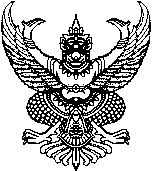 